                                新王牌高一物理秋季班入学测试卷1．一本物理书平放在水平桌面上时对桌面的压强约                          （　 ）A．3帕  			 B．30帕 		 C．300帕   	  D．1000帕2．原子中不带电的粒子是                                                 (    )A．中子               B．质子             C．电子            D．原子核3调节收音机的音量，是为了改变声音的                               	( 　 )A．音调			B．频率			C．音色			D．响度4光线从空气斜射入水中，折射角是30º，则入射角可能是 （   ）A．0º				B．25º				C．30º				D．45º5、体重为490N的某同学用双手握住竖直的木杆匀速上攀，他所受的摩擦力     （    ）A．等于490N，方向竖直向下          B．等于490N，方向竖直向上C．大于490N，方向竖直向下          D．小于490N，方向竖直向上6、竖直向上抛出的物体在空中受到重力和空气阻力的作用。若物体在上升过程所受合力大小为F1、下降过程所受合力大小F2，则                                     （    ）A、F1一定大于F2	         B、F1可能等于F2C、F1可能小于F2	         D、都有可能，与阻力大小有关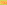 7、空心铝球和空心铁球的质量和外径都相同，如果它们的内部都注满同种液体，再比较两球的总质量                                                                (    )A、铝球质量较大                 B、铁球质量较大C、两球的质量仍相等             D、无法比较8、铜的比热容是铅比热容的3倍，质量相同的铜块和铅块，升高的温度之比为1∶2，则它们吸热之比为                                                           （    ）A 、2∶3          B 3∶2         C 6∶1          D 1∶69、甲、乙两辆小车在平直路面上运动的s-t图像如图所示，由图像可知         （    ）A．甲车通过的路程等于乙车通过的路程B．甲车第3秒的速度等于乙车第6秒的速度C．运动3秒时，甲、乙两车相距D．甲、乙两车的运动状态都不发生改变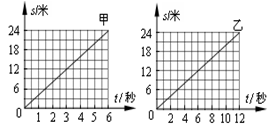 10、如图所示，甲、乙两线圈宽松地套在光滑的玻璃棒上，可以自由移动。当电键S闭合时，两个线圈将会	                                                      （    ）A．静止不动       B．互相吸引      C．互相排斥      D．不能确定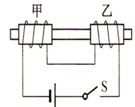 11、徐爷爷用焦距为8厘米的放大镜看书，通过放大镜可以清晰地看到书上正立放大的文字，则书离放大镜的距离可能是                                                 （    ）A．5厘米				B．8厘米			C．12厘米			D．20厘米12、如图所示装置，杆的两端A、B离支点O的距离之比OA:OB＝1:2。A端接一重为GA的物体，B端连一滑轮，滑轮上挂有另一重为GB的物体。现杠杆保持平衡，若不计滑轮重力，则GA与GB之比应是                                                           (    )A、1:4。           B、1:2。        C、1:1。           D、2:1。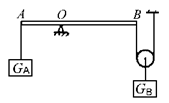 13、有一重为G实心长方体A，如图所示，将它一半浸入水中，细绳上的拉力为F。剪断细绳，物体全部浸没且沉底，无水溢出，液体对容器底部增加的压力为	        ( 　  )A、G＋F	 	B、F			C、G－F		     D、G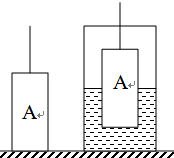 14、一重为G的立方体放在水平地面上，现对其上表面的中央沿竖直方向施加一个力，该力的大小为F（F<G），则木块所受重力与地面对其支持力的合力F合               （    ）A. 可能为零B. 一定小于G，方向一定竖直向上C. 可能大于G，方向可能竖直向下D. 一定等于F，方向可能竖直向上15、如图所示，一盛满水的柱形容器A放置在水平桌面上，现把一体积小于容器容积的物体G轻轻放入水中，容器中溢出的水全部流入边上的容器B中。则容器A对水平桌面的压强                                                                         (    )A、一定不变       B、可能不变          C、一定变大          D、可能变小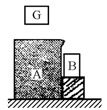 16、某刻度均匀但读数不准的温度计，用它测量冰水混合物的温度时，示数是C，当冰熔化后，水温度升高到某一数值时，发现它的示数恰好与真实温度相等，让水温再增加C，而温度计的示数只增加了C，那么，当用此温度计去测量一个标准大气压下的沸水温度时，示数变为                                                               （     ）A、92C	        B、94C		     C、96C	     	D、98C17、如图所示电路中，电源电压恒定，R1为定值电阻，R2为滑动变阻器．闭合开关S后，滑动变阻器滑片P自b向a移动过程中                                      （   ）A．电流表A的示数变大，电压表V2的示数与电流表A的示数之比变小B．电流表A的示数变大，电压表V1的示数与电流表A的示数之比变小    C．电压表V1的示数不变，电路消耗的总功率变大    D．电压表V2的示数变小，电路消耗的总功率变小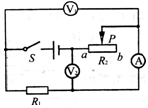 18、 如图4所示，均质圆柱形固体A和盛有液体的轻质柱形容器B对水平桌面的压力相等。将固体A沿水平方向切去和容器B中抽出相同的任意高度△h,剩余部分固体对桌面的压强、液体对容器底部的压强分别为PA、PB，要使PA与PB的差值始终保持不变。则它们密度的大小关系是                                                              （    ）A. ρA可能大于ρB     B. ρA一定等于ρB      C. ρA可能等于ρB    D. ρA一定大于ρB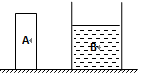 19、如图3所示，放在水平地面上的物体A、B高度相等，A对地面的压力小于B对地面的压力。若在两物体上部沿水平方向切去一定的厚度，使剩余部分的质量相等，则剩余部分的厚度hA′、hB′及剩余部分对地面压强pA′、pB′的关系是                         （      ）A、hA′＞hB′，pA′＜pB′            B、hA′＞hB′，pA′＞pB′C、hA′＜hB′，pA′＞pB′            D、hA′＜hB′，pA′＜pB′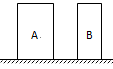 20、在图4所示的电路中，电源电压保持不变。当电键S闭合后，只有一个电表的示数发生变化。若电路中只有一处故障，且只发生在电阻R或小灯L上，则           （    ） A、电压表V的示数发生变化，小灯L断路[来源B、电压表V的示数发生变化，小灯L短路C、电流表A的示数发生变化，电阻R断路D、电流表A的示数发生变化，电阻R短路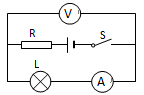 